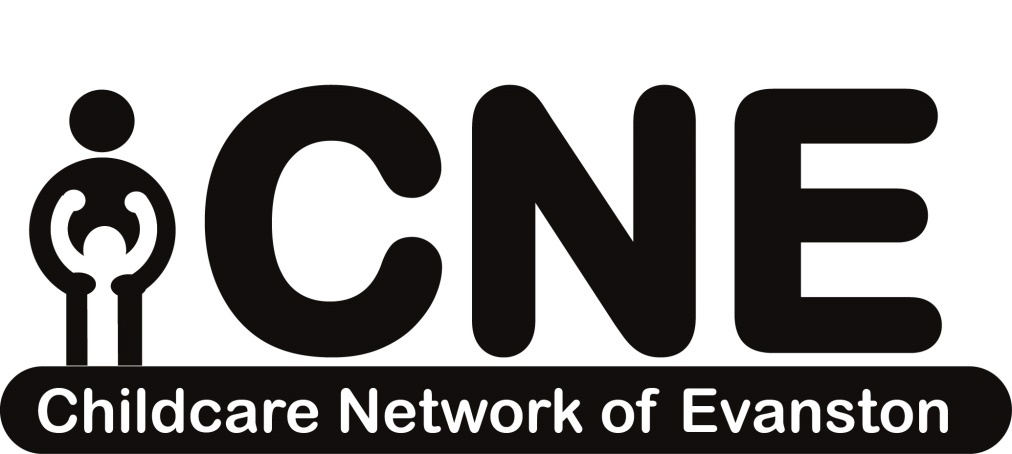 For any questions, comments, or concerns, feel free to call The Childcare Network of Evanston at: (847) 475-2661Address: 1335 Dodge Ave, Evanston, IL 60201Skokie & Morton Grove Early Learning Programs
The following Guide to Early Learning Program is an overview of current early learning programs.  We work annually with local early learning centers to maintain and update list.   Please note: Inclusion in the guide in no way represents or evaluates the quality of early learning, current licensure, or health and safety at the early learning programs listed herein.CHOOSING A PROVIDERWhat are the differences between a home daycare and a center based daycare?Home Daycare: Traditionally, home daycares have a smaller staff, smaller facilities, and classrooms with combined age groups. You may see a homelike environment, a more flexible caregiver, and perhaps lower tuition rates. While the experience can be more personal for your children, fewer caregivers may mean less supervision overall. Children may also have less exposure to a set curriculum or educational model.

Daycare Center: Traditionally, daycare centers have a larger staff, larger facilities, more children, and classrooms with separate age groups. Caregivers may have more educational or training certification and follow a more structured curriculum. However, tuition rates may be higher in some centers and vacation or sick policies may be stricter. 

Here are some questions to guide your search for the right daycare center:General:How long have you been in business?Do you have a current state license?Do you have other accreditations? If so, what are they?Do you do conduct/background checks on all your employees?What is the child to teacher ratio?What is the specific breakdown of age ranges?What are your disciplinary policies? How do they differ for tantrums, pushing, hitting, arguments, etc?What would you do if my baby/child was crying inconsolably?What is a typical day like for the children? How is it structured?Can I make unannounced visits to see/observe my child?What are your security or emergency policies?Do you allow children to watch television and/or play with electronics? If so, how is this monitored?What supplies do I need to bring? (i.e. diapers, change of clothes, snacks, etc.)Do you have your policies in writing?What are your hours? Enrollment/Fees:How many children do you enroll at one time?Do you currently have any openings? If you have no openings, is there a waitlist we can get on?What are your fees? Do you offer scholarships or sibling discounts?Do I pay when my child is ill or we’re on vacation?How and when will you bill us?Health: What is your sick child policy?If food/snacks are served, what kind are they?What is your peanut/food allergy policy?What is your policy about potty-training?What is your policy about administering medicine?Are there opportunities for indoor/outdoor play? These questions provide a basic outline of what to ask daycare providers when searching for one for your child; feel free to ask ones of your own creation when looking for the best daycare fit for both your child and you.Skokie &  Morton GroveFamily Learning & CareAmini AfsarAddress: 9444 Tripp Ave., Skokie, ILPhone: 847-673-3585Angels Keeper / Bushra ShekhaAddress: 4633 Elm Terr, Skokie, IL Phone: 773-430-2345Barbara Brown Address: 8226 East Prairie, Skokie, ILPhone: 847-675-0802Email: Bbrowndaqban@gmail.comDiane Brown/Jobina Ponce Address: 5044 Howard St, Skokie, IL Phone: 847-983-2956Email: Dianebrown79@yahoo.comChildren First / Matia LewisAddress: 4151 Howard St, Skokie, IL Phone: 847-673-2029Elizabeth Garcia-Beiza Address: 4028 Howard St, Skokie, IL Phone: 773-437-9098Email: BeizaLiz30@gmail.comGenrietta CodersAddress: 10048 Lamon Ave., Skokie, ILPhone: 224-238-9473Habiba Shahid Address: 8841 Monticello, Skokie, Il Phone: 847-933-9239Kid’s Hut Home Care / Kausar KhokharAddress: 9436 Leamington Ave, Skokie, IL Phone: 847-763-0835Email: Kkhokhar.00@gmail.comKids Club Daycare / Sumaya KhanAddress: 5521 Mulford St, Skokie, ILPhone: 773-433-2662Little Birds Child Care / Ahmed MazharunnAddress: 3854 Birchwood Ave, Skokie, IL Phone: 847-763-9124Website: www. littlebirdschildcare.comMariah’s Nest / Mariah RobbinsAddress: 8209 Springfield, Skokie, ILPhone: 847-679-3255Pearl of Isreal / Hedva YitzhakAddress: 4116 Greenwood, Skokie, IL Phone: 224-619-5234Rosa Mathews Day Care Address: 8241 Monticello, Skokie, ILPhone: 847-933-9329Email: Rmath61@gmail.comShlyapintokh RozaAddress: 6022 Capulina Ave., Morton Grove, IL  Phone: 847-967-6410Skokie Sprouts / Erin SchmidtAddress: 9118 Kenton, Skokie, IL Phone: 309-721-4311Sunny Day Care / Najma KhalidAddress: 9458 Lorel Ave, Skokie, IL Phone: 847-204-9720Email: Sunnydaycare@yahoo.comVance Angels Home Daycare / Astride PierreAddress: 9141 Skokie Blvd, Skokie, IL Phone: 847-568-1565Email: Vanceangelshomedaycare@yahoo.comSkokie Center Based Early Learning SitesBright HorizonsAddress: 9877 Woods Dr., Skokie, ILPhone: 847-583-1052Website: www.child-care-preschool.brighthorizons.com/il/skokieCheder Lubavitch Preschool
Address: 5201 Howard St, Skokie, IL
Phone: (847) 675-6777
Website: www.clhds.comChildren’s Bright BeginningsAddress: 8944 Austin Ave., Morton Grove, ILPhone: 847-965-1003Website: www.childrensbright.comChildren’s Learning World
Address: 5701 Oakton St, Skokie, IL 
Phone: (847) 626-3800
Website: www.clw-montessori.com/skokie      
Chicago Latvian Childcare & Preschool
Address: 4555 Church St., Skokie, IL
Phone: (773) 308-4977
Website: www.starins.org
Email:  director@starins.orgCovenant Nursery SchoolAddress: 3637 Golf St., Evanston, IL
Phone: (847) 673-5060
Fax: (847) 673-5061
Website: www.covenantnurseryschool.org
Email: tinav@covenantnurseryschool.orgCradles, Cribs, & Crayons
Address: 9000 Kildare, Skokie, IL 
Phone: (847) 673-5060
Website: cradlescribsandcrayons.com
Email: cccrayons@aol.comCreative Paths Learning Center
Address: 5129 Dempster St, Skokie, IL
Phone: (224) 534-7261
Website: Creativepathslearningcenter.com
Email: CreativePathsLC@Yahoo.comDevonshire Park Preschool
Address: 4400 Greenwood St, Skokie, IL
Phone: (847) 674-1500 Ext. 2400
Website: www.skokieparks.org/devonshire-preschool
District #68 Early Childhood Center
Address: 9300 Kenton Avenue, Skokie, IL
Phone: (847) 677-4560
Website: www.skokie68.org/eccEarly Childhood Education Center (Oakton Community College)
Address: 7701 N Lincoln Ave, Skokie, IL
Phone: (847) 635-1441 
Website: www.oakton.edu/about/ece_centers/sk_center
Email: adobocan@oakton.eduThe Goddard SchoolAddress: 9651 Gross Point Rd., Skokie, ILPhone: 847-773-0200Website: www.goddardschool.com
The Grove Preschool Program – Morton Grove Park DistrictPhone: 847-965-1200Email: kacevedo@mgparks.comWebsite: www.mortongroveparks.com/things-to-do/early-childhood-programs
Little People Montessori
Address: 7500 Skokie Blvd, Skokie, IL
Phone: (847) 674-1808
Email: littlepeoplesmostessori@gmail.comMayer Kaplan J.C.C. Preschool
Address: 5050 Church St, Skokie, IL
Phone: (847) 763-3524
Website: https://www.jccchicago.org/programs/early-childhood/early-childhood-locations/#pb_8346

Mosaic Early Childhood Center
Address: 4023 Dempster St, Skokie, IL
Phone:  (847) 675-7030
Website: www.mosaicearlychildhoodcenter.com
Email: mosaicearlychildhood@hotmail.comMosaic Montessori
Address: 4700 Oakton St, Skokie, IL
Phone: (847) 213-0899
Website: http://www.mosaicearlychildhoodcenter.com/
Montessori Academy of Morton GroveAddress: 9320 Waukegan Rd., Morton Grove, ILPhone: 847-423-2145Website: www.montessoriacademymg.comPoko Loko Early Learning CenterAddress: 5645 Dempster St., Morton Grove, ILPhone: 847-966-8131Website: www.pokolokochildcare.comShining Star Learning Center
Address: 4201 Main Street, Skokie, IL 
Phone: (847) 933-1289
Website: Shiningstarskokie.com
Skokie Montessori
Address: 8401 Karlov Ave, Skokie, IL
Phone: (847) 679-4614
Website: http://www.skokiemontessori.com/
Email: staff@skokiemontessori.com
Swift Child Care Center
Address: 8260 Elmwood St & 8106 Lincoln Ave, Skokie, IL
Phone: (800) 675-6039
Website: swiftchildcare.com
Email: swiftchildcare@gmail.com Tiny Tot Preschool
Address: 4346 Howard St, Skokie, IL
Phone: (847) 675 6619
Website: http://www.tinytotskokie.com
Tot Learning Center
Address: 3701 Howard St, Skokie, IL
Phone: (847) 674-1500, ext. 3400
Website: https://www.skokieparks.org/tot-learning-center
Email: fmkhan@skokieparks.org
